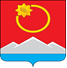 АДМИНИСТРАЦИЯ ТЕНЬКИНСКОГО ГОРОДСКОГО ОКРУГАМАГАДАНСКОЙ ОБЛАСТИП О С Т А Н О В Л Е Н И Е       09.11.2020 № 299-па                 п. Усть-ОмчугОб утверждении порядка составления проекта бюджета муниципального образования «Тенькинский городской округ» Магаданской области на очередной финансовый год и плановый периодВ соответствии со статьей 184 Бюджетного кодекса Российской Федерации, Решением Собрания представителей Тенькинского городского округа Магаданской области от 16 ноября 2015 г. № 35 «Об утверждении Положения о бюджетном устройстве и бюджетном процессе в муниципальном образовании «Тенькинский городской округ», администрация Тенькинского городского округа Магаданской области    
п о с т а н о в л я е т:1. Утвердить Порядок составления проекта бюджета муниципального образования «Тенькинский городской округ» Магаданской области на очередной финансовый год и плановый период согласно приложению № 1.2. Утвердить График проведения мероприятий по разработке документов и материалов, необходимых для составления проекта бюджета муниципального образования «Тенькинский городской округ» Магаданской области на очередной финансовый год и плановый период согласно приложению № 2.3. Признать утратившим силу постановление администрации Тенькинского городского округа Магаданской области от 28 января 2016 года № 65-па «О порядке составления проекта решения Собрания представителей Тенькинского городского округа «О бюджете муниципального образования «Тенькинский городской округ» Магаданской области на очередной финансовый год».4. Контроль за исполнением настоящего постановления возложить на руководителя комитета финансов администрация Тенькинского городского округа Магаданской области.5. Настоящее постановление вступает в силу с момента подписания и подлежит официальному опубликованию (обнародованию).Порядоксоставления проекта бюджета муниципального образования «Тенькинский городской округ» Магаданской области на очередной финансовый год и плановый периодI. Общие положения1.1. Настоящий Порядок разработан в соответствии с Бюджетным кодексом Российской Федерации, Положением о бюджетном устройстве и бюджетном процессе в муниципальном образовании «Тенькинский городской округ» Магаданской области, утвержденным Решением Собрания представителей Тенькинского городского округа Магаданской области от 16 ноября 2015 г. № 35 «Об утверждении Положения о бюджетном устройстве и бюджетном процессе в муниципальном образовании «Тенькинский городской округ».Проект бюджета муниципального образования «Тенькинский городской округ» Магаданской области (далее по тексту – проект бюджета) составляется сроком на три года (очередной финансовый год и плановый период) на основе прогноза социально-экономического развития в целях финансового обеспечения расходных обязательств путем изменения параметров планового периода утвержденного бюджета и добавления к ним параметров второго года планового периода проекта бюджета.Сроки составления проекта бюджета на очередной финансовый год и плановый период устанавливаются в соответствии с графиком проведения мероприятий по разработке документов и материалов, необходимых для составления проекта бюджета, в соответствии с приложением № 2 к настоящему постановлению.1.2. В составлении проекта бюджета принимают участие органы местного самоуправления муниципального образования «Тенькинский городской округ» Магаданской области, структурные подразделения администрации Тенькинского городского округа Магаданской области, главные администраторы и администраторы доходов бюджета и источников финансирования дефицита, главные распорядители, распорядители и получатели средств бюджета (далее по тексту – субъекты бюджетного планирования).1.3. Непосредственное составление проекта бюджета осуществляет комитет финансов администрации Тенькинского городского округа Магаданской области (далее по тексту – Комитет финансов).В целях своевременного и качественного составления проекта бюджета Комитет финансов имеет право получать любые необходимые сведения от субъектов бюджетного планирования.1.4. Составление проекта бюджета основывается на:- положениях послания Президента Российской Федерации Федеральному Собранию Российской Федерации, определяющих бюджетную политику (требования к бюджетной политике) в Российской Федерации;- основных направлениях бюджетной и налоговой политики муниципального образования «Тенькинский городской округ» Магаданской области (далее по тексту – Тенькинский городской округ);- прогнозе социально-экономического развития Тенькинского городского округа;- муниципальных программах (проектах муниципальных программ, проектах изменений муниципальных программ);- действующих на день внесения проекта бюджета законодательстве Российской Федерации, законах Магаданской области и муниципальных правовых актах Тенькинского городского округа.1.5. Исходной базой для разработки проекта бюджета являются:- реестр расходных обязательств;- предполагаемые объемы безвозмездных поступлений в бюджет округа;- расчетные показатели главных администраторов доходов и главных администраторов источников внутреннего финансирования дефицита бюджета;- муниципальные программы (проекты муниципальных программ, проекты изменений муниципальных программ).II. Основные функции участников бюджетного процесса при составлении проекта бюджета2.1. Комитет финансов:- организует работу по составлению проекта бюджета;- разрабатывает основные направления бюджетной политики;- устанавливает порядок и методику планирования бюджетных ассигнований бюджета муниципального образования «Тенькинский городской округ» Магаданской области;- ведет реестр расходных обязательств;- осуществляет согласование проектов нормативных правовых актов и подготавливает заключения на предложения субъектов бюджетного планирования, которые связаны с изменением объема и (или) структуры расходных обязательств;- разрабатывает предложения об отмене, приостановлении действия, поэтапном введении нормативно-правовых актов и решений органов местного самоуправления муниципального образования, исполнение которых влечет за собой расходование в очередном финансовом году бюджетных средств на мероприятия, не обеспеченные реальными источниками финансирования;- устанавливает перечень и коды целевых статей расходов бюджета округа;- ведет реестр источников доходов бюджета округа;- осуществляет оценку ожидаемого исполнения бюджета округа за текущий финансовый год;- вносит изменения в основные характеристики проекта бюджета при уточнении основных параметров прогноза социально-экономического развития;- осуществляет рассмотрение проектов бюджетных смет и расчетов к ним субъектов бюджетного планирования, финансируемых из бюджета муниципального образования;- разрабатывает программы внутренних заимствований и муниципальных гарантий муниципального образования;- формирует проект решения о бюджете на очередной финансовый год и плановый период с пояснительной запиской и другими документами и материалами, предоставляемыми одновременно с проектом бюджета, и  направляет его в представительный орган муниципального образования.   2.2. Комитет экономики и стратегического развития территории администрации Тенькинского городского округа Магаданской области (далее по тексту – Комитет экономики):- осуществляет оценку налоговых расходов муниципального образования;- разрабатывает прогноз социально-экономического развития;- разрабатывает основные направления налоговой политики;- осуществляет подготовку предварительных итогов социально-экономического развития за истекший период текущего финансового года и ожидаемых итогов социально-экономического развития муниципального образования «Тенькинский городской округ» Магаданской области за текущий финансовый год;- подготавливает совместно с главными администраторами доходов бюджета муниципального образования «Тенькинский городской округ» Магаданской области прогноз доходов бюджета с пояснительной запиской;- рассматривает представленные ответственными исполнителями проекты муниципальных программ (проекты изменений муниципальных программ); - формирует перечень муниципальных программ, реализуемых за счет бюджета муниципального образования на очередной финансовый год и плановый период с распределением бюджетных ассигнований на реализацию указанных программ по главным распорядителям и получателям средств бюджета муниципального образования;- разрабатывает прогноз лимитов потребления тепловой энергии, электроэнергии, горячей и холодной воды, канализации организациями и учреждениями, финансируемыми из бюджета муниципального образования;- рассчитывает прогнозируемый и уточненный фонд оплаты труда.2.3. Субъекты бюджетного планирования:- ведут фрагменты реестра расходных обязательств, подготавливают предложения по изменению объема и (или) структуры расходных обязательств;- осуществляют подготовку проектов муниципальных программ (проектов изменений муниципальных программ);- вносят предложения в Комитет финансов по внесению изменений в распределение бюджетных ассигнований на очередной финансовый год и плановый период с обоснованиями и расчетами;- направляют в Комитет финансов проект доходов от предпринимательской и иной приносящей доход деятельности, от оказания платных услуг и возмещению расходов государства;- представляют в Комитет финансов администрации Тенькинского городского округа Магаданской области проекты бюджетных смет с обоснованиями и расчетами;- составляют прогноз об ожидаемом поступлении доходов (источников внутреннего финансирования дефицита) в текущем финансовом году, о поступлении доходов в очередном финансовом году и плановом периоде по администрируемым доходам (источникам внутреннего финансирования дефицита бюджета);- подготавливают иные материалы, необходимые для составления проекта бюджета муниципального образования.___________________________Графикпроведения мероприятий по разработке документов и материалов, необходимых для составления проекта бюджета муниципального образования «Тенькинский городской округ» Магаданской области на очередной финансовый год и плановый период___________________________ Глава Тенькинского городского округа   Д.А. Ревутский  Приложение № 1Утвержденпостановлением администрации Тенькинского городского округаМагаданской областиот 09.11.2020  № 299-паПриложение № 2Утвержден постановлением администрации Тенькинского городского округа Магаданской областиот 09.11.2020 № 299-па№ п/пМероприятия, материалы и документыОтветственный исполнительСрок предоставленияКуда предоставляется123451.Прогнозируемые на очередной финансовый год и плановый период лимиты потребления коммунальных услуг учреждениями, финансируемыми из бюджета округаКомитет экономики25 мартаКомитет финансов2.Проекты бюджетных смет, расчеты, обоснования бюджетных ассигнований на очередной финансовый год и плановый период Субъекты бюджетного планирования25 мартаКомитет финансов3.Данные о штатной численности, штатное расписание и замещение работников учреждений, финансируемых из бюджетаСубъекты бюджетного планирования25 марта (уточненные до 15 октября)Комитет финансов4.Расчет размера субсидий на выполнение муниципального задания, расчет размера субсидий на иные цели на очередной финансовый год и плановый периодСубъекты бюджетного планирования25 марта (уточненный до 15 октября)Комитет финансов5.Сведения о взносах на капитальный ремонт в части муниципального фонда с расчетами и обоснованиями на очередной финансовый год и плановый периодКомитет жилищно-коммунального хозяйства, дорожного хозяйства и жизнеобеспечения (далее – Комитет ЖКХ)25 марта (уточненные до 15 октября)Комитет финансов6.Сведения о количестве квадратных метров оплачиваемой общей площади жилых помещений муниципального жилья и пустующих жилых помещений на очередной финансовый год и плановый периодКомитет ЖКХ25 марта (уточненные до 15 октября)Комитет финансов7.Сведения о количестве квадратных метров оплачиваемой общей площади нежилых помещений и пустующих нежилых помещений на очередной финансовый год и плановый периодКомитет по управлению муниципальным имуществомадминистрации Тенькинского городского округаМагаданской области (далее - КУМИ)25 марта (уточненные до 15 октября)Комитет финансов8.Прогноз на очередной финансовый год и плановый период о расходах на  жилищно-коммунальное хозяйство с приложением необходимых расчетов и обоснованийКомитет ЖКХ25 марта (уточненный 15 октября)Комитет финансов9.Информация о протяженности автомобильных дорог общего пользования местного значения, находящихся в собственности муниципального образования по состоянию на 01 января текущего годаКомитет ЖКХ25 марта (уточненная 15 октября)Комитет финансов10.Фрагменты реестров расходных обязательств на очередной финансовый год и плановый периодСубъекты бюджетного планирования25 мартаКомитет финансов11.Реестр расходных обязательств муниципального образования на очередной финансовый год и плановый периодКомитет финансов01 апреляМинистерство финансов Магаданской области12.Прогноз поступлений на очередной финансовый год и плановый период в бюджет с расчетами и пояснительной запиской (по видам доходов):- доходов от платных услуг, оказываемых казенными учреждениями;- доходов от компенсации затрат государства;- денежных взысканий (штрафов) и иных сумм в возмещение ущерба;- иные прогнозируемые доходыСубъекты бюджетного планирования10 маяКомитет экономики,Комитет финансов13.Прогноз поступлений в бюджет муниципального образования «Тенькинский городской округ» Магаданской области (далее – бюджет) доходов от использования имущества, находящегося в муниципальной собственности, доходов от продажи материальных и нематериальных активов, доходов от перечисления части прибыли муниципальных унитарных предприятий, остающейся после уплаты налогов и иных обязательных платежей на очередной финансовый год и плановый период с расчетами и пояснительной запиской (по видам доходов)КУМИ15 маяКомитет экономики14.Основные направления налоговой политики на очередной финансовый год и плановый периодКомитет экономики30 июняКомитет финансов15.Данные об исполнении бюджета по налоговым и неналоговым доходам за шесть месяцев текущего годаКомитет финансов10 июляКомитет экономики16.Данные об объеме добычи полезных ископаемых в разрезе предприятий и полезных ископаемых на текущий, очередной финансовый год и плановый период (с пояснительной запиской)КУМИ15 июляКомитет экономики17.Утвержденный перечень муниципальных программ, предлагаемых к разработке в текущем годуКомитет экономики20 июляКомитет финансов18.Данные о прогнозируемых поступлениях в бюджет муниципального образования на очередной финансовый год и плановый период по налоговым и неналоговым доходам с пояснительной запискойКомитет экономики15 августаКомитет финансов19.Уточненный прогноз поступлений в бюджет муниципального образования доходов от использования имущества, находящегося в муниципальной собственности, доходов от продажи материальных и нематериальных активов, доходов от перечисления части прибыли муниципальных унитарных предприятий, остающейся после уплаты налогов и иных обязательных платежей на очередной финансовый год и плановый период с расчетами и пояснительной запиской (по видам доходов)КУМИ30 сентябряКомитет экономики20.Результаты оценки налоговых расходов муниципального образованияКомитет экономики01 октябряКомитет финансов21.Данные об исполнении бюджета текущего года по налоговым и неналоговым доходам за девять месяцев текущего года;Оценка исполнения бюджета за текущий год; Прогнозные расходы местного бюджета на очередной финансовый год и плановый периодКомитет финансов10 октябряКомитет экономики22.Уточненные данные о прогнозируемых поступлениях по налоговым и неналоговым доходам бюджета по нормативам отчислений, установленным Бюджетным кодексом Российской Федерации, Законом Магаданской области «О межбюджетных отношениях в Магаданской области» с пояснительной запискойКомитет экономики15 октябряКомитет финансов23.Утвержденные на очередной финансовый год и плановый период лимиты потребления лимиты потребления коммунальных услуг учреждениями, финансируемыми из бюджета Комитет экономики15 октябряКомитет финансов24.Уточненные данные об объеме добычи полезных ископаемых в разрезе предприятий и полезных ископаемых на текущий, очередной финансовый год и плановый период (с пояснительной запиской)КУМИ15 октябряКомитет экономики25.Паспорта муниципальных программ, планируемых к реализации в очередном финансовом годуСубъекты бюджетного планирования15 октябряКомитет финансов26.Предложения по внесению изменений в распределение бюджетных ассигнований на очередной финансовый год и плановый период (с выделением сумм корректировки бюджетных ассигнований на действующие и принимаемые расходные обязательства), в том числе:- проекты бюджетных смет;- распределение ассигнований, направляемых на исполнение публичных нормативных обязательств;- обоснования бюджетных ассигнований из бюджета муниципального образования по действующим и принимаемым расходным обязательствам;- пояснительная запискаСубъекты бюджетного планирования15 октябряКомитет финансов27.Предварительные итоги социально-экономического развития Тенькинского городского округа Магаданской области за истекший период текущего финансового года, ожидаемые итоги социально-экономического развития за текущий финансовый годКомитет экономики10 ноябряКомитет финансов28.Прогноз социально-экономического развития муниципального образования «Тенькинский городской округ» Магаданской области на очередной финансовый год и плановый периодКомитет экономики10 ноябряКомитет финансов29.Проект решения Собрания представителей Тенькинского городского округа «О бюджете муниципального образования «Тенькинский городской округ» Магаданской области на очередной финансовый год и плановый период», документы и материалы, подлежащие представлению в Собрание представителей Тенькинского городского округа одновременно с указанным проектомКомитет финансов14 ноябряГлаваТенькинского городского округа30.Назначение публичных слушаний по проекту бюджета на очередной финансовый год и плановый периодКомитет финансовза 14 дней до проведения публичных слушанийМАУ «Редакция газеты «Тенька» 